Bijlage 1.5 Folder voor docenten van het Albeda College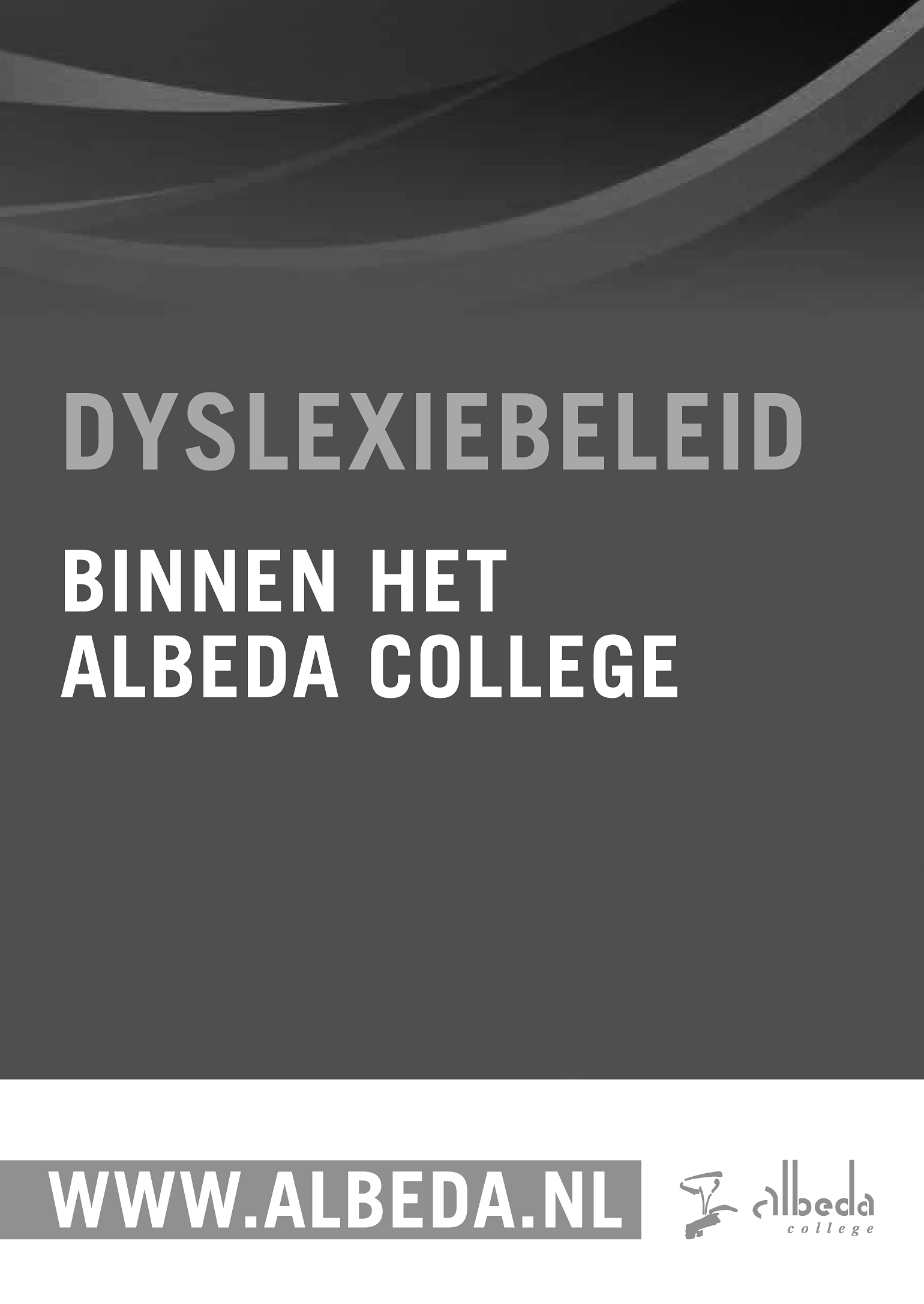 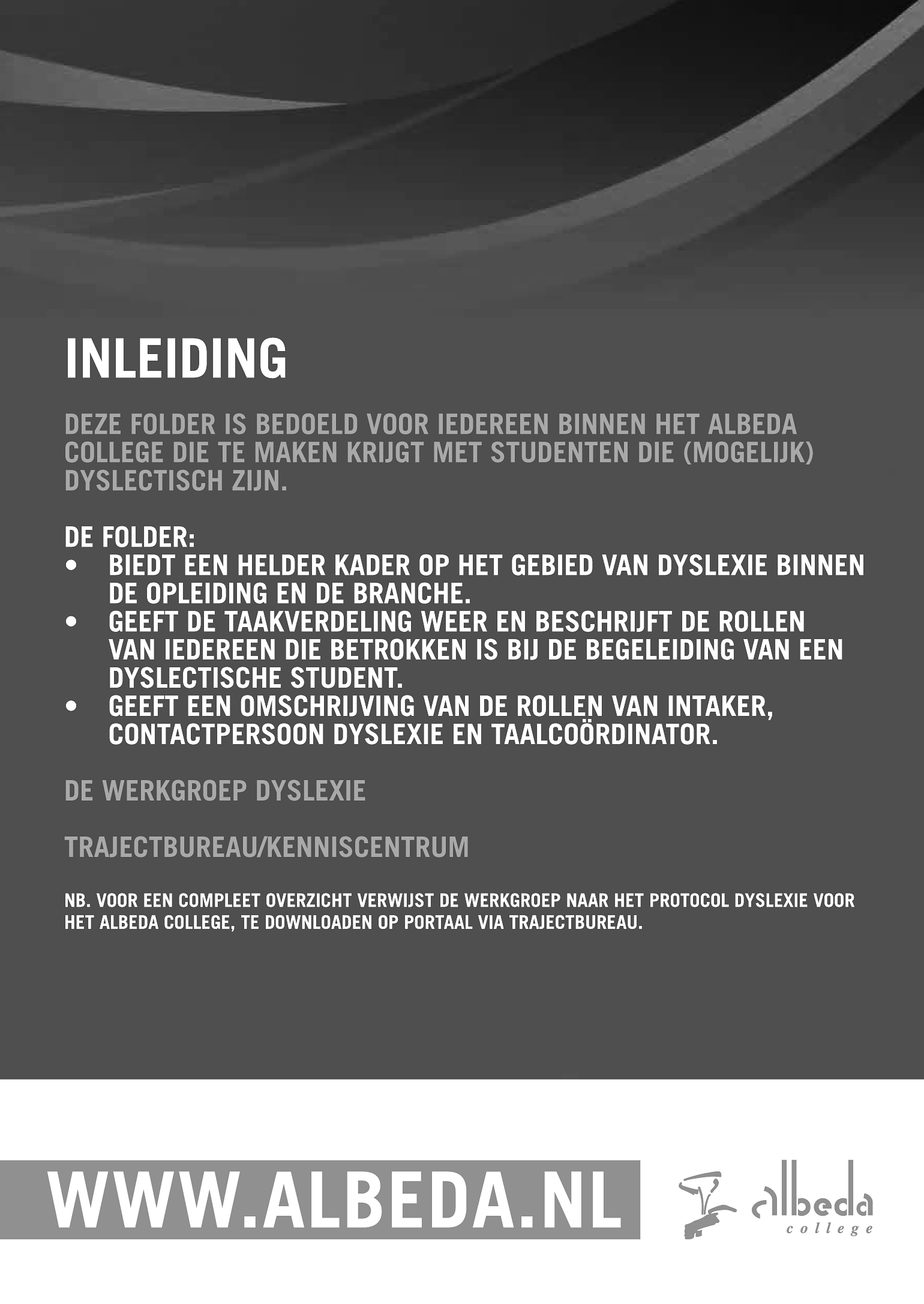 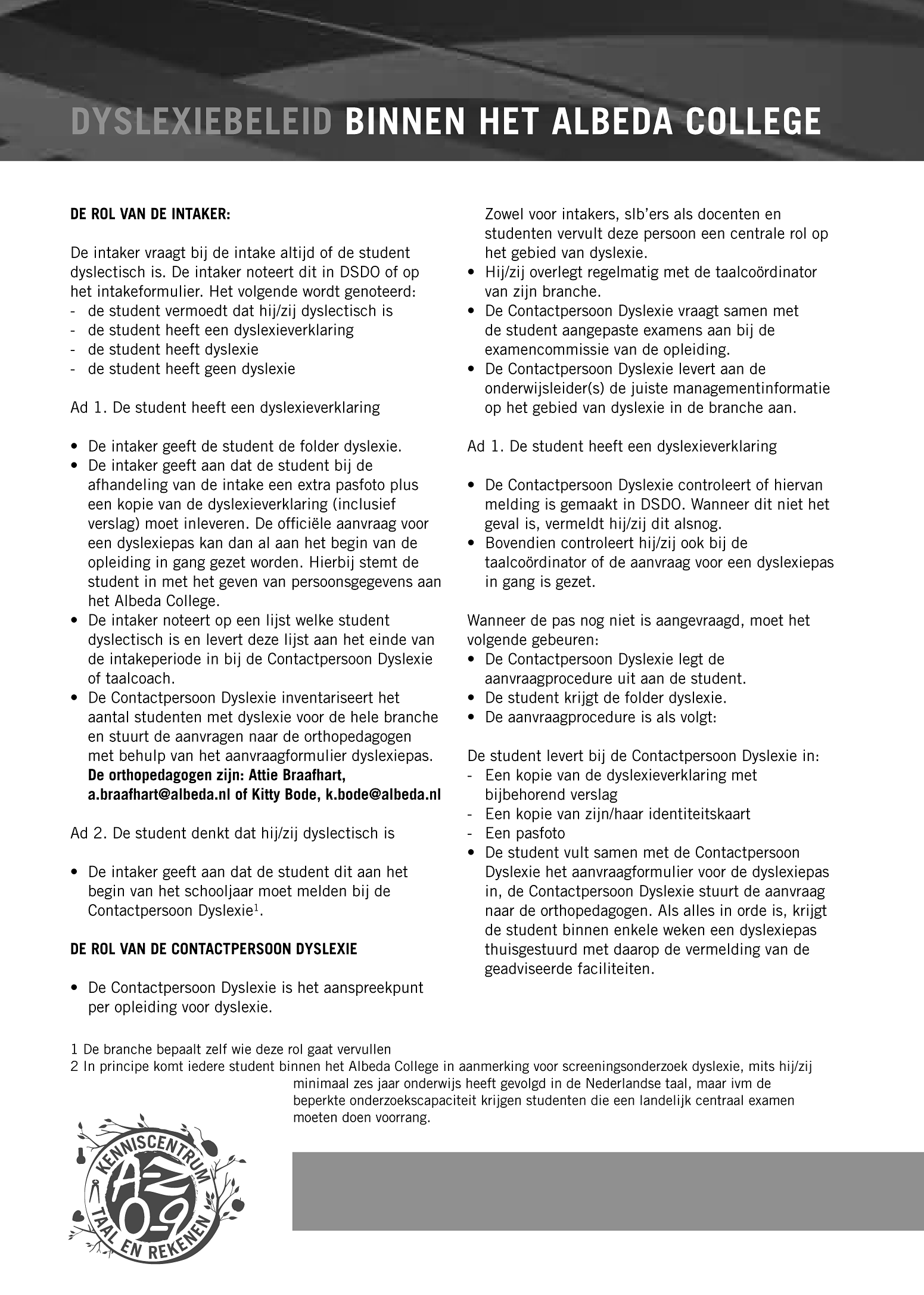 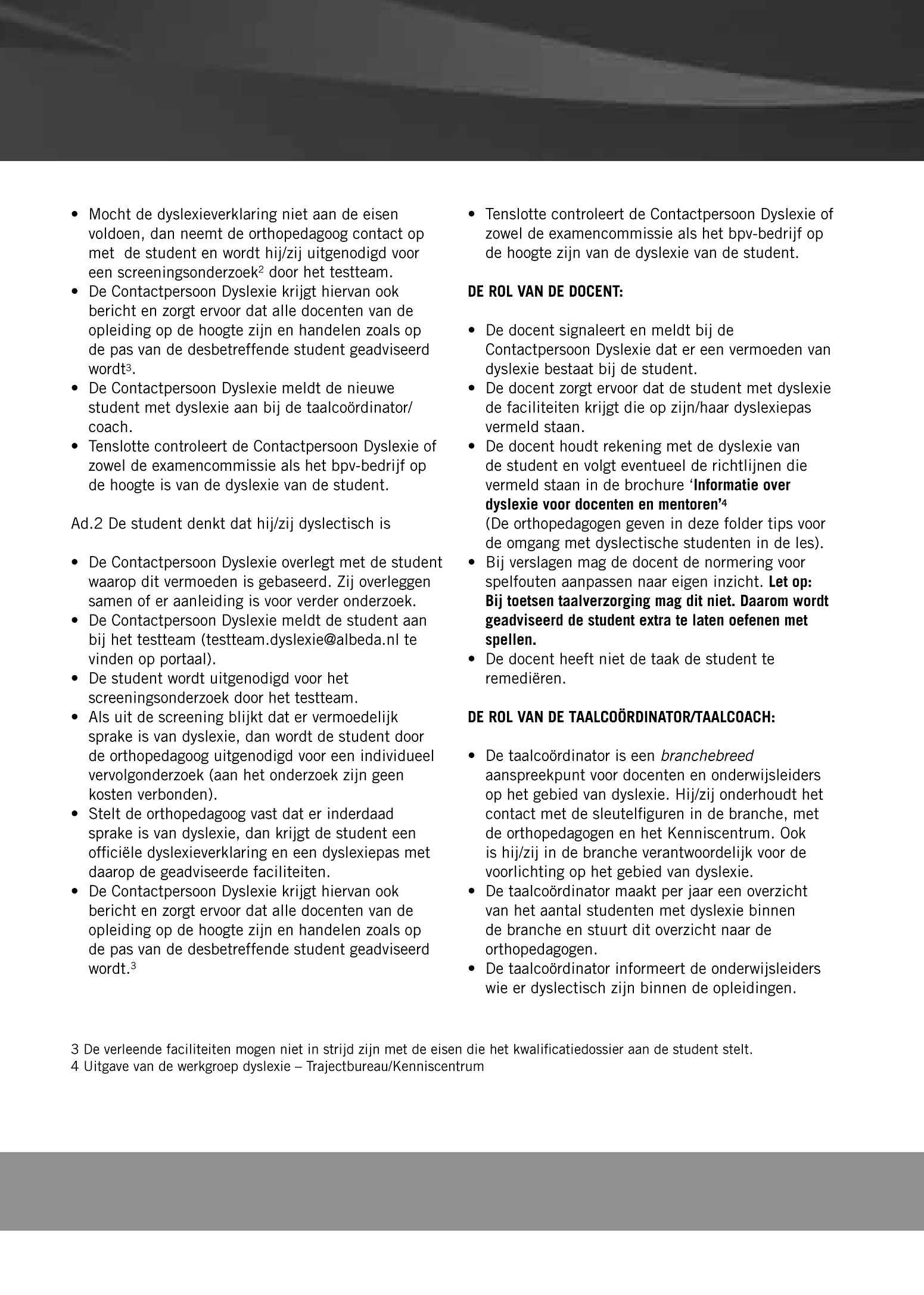 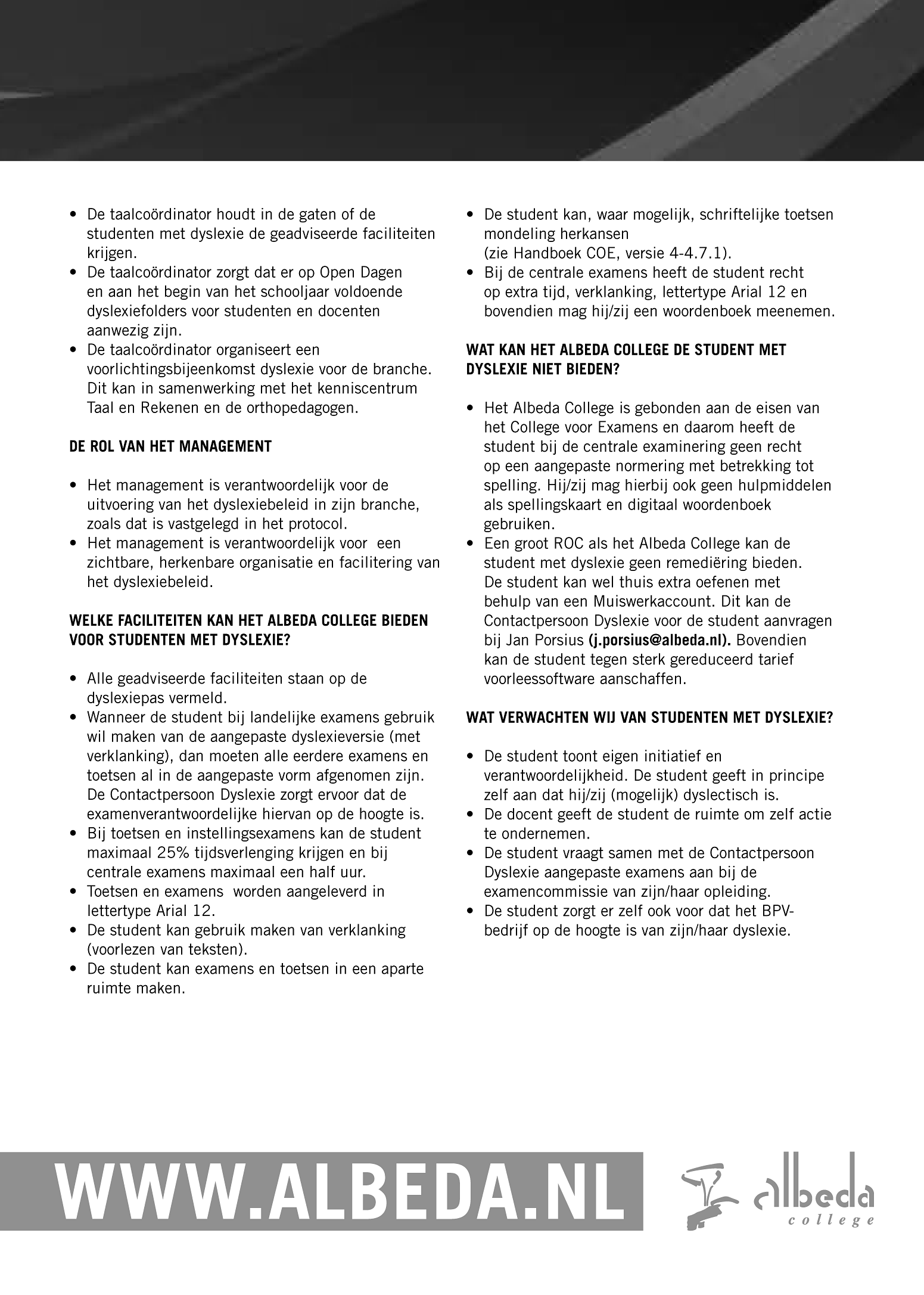 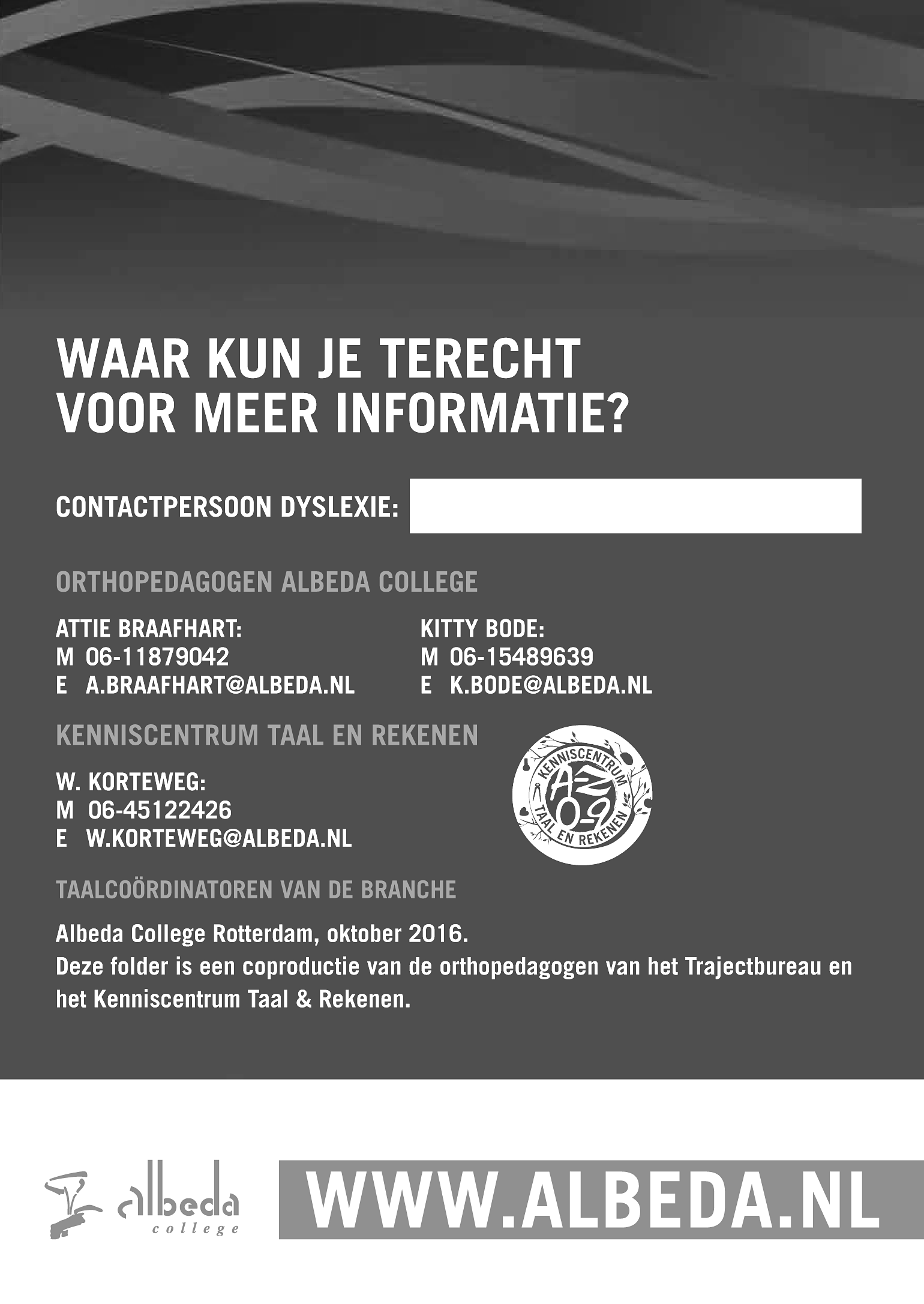 